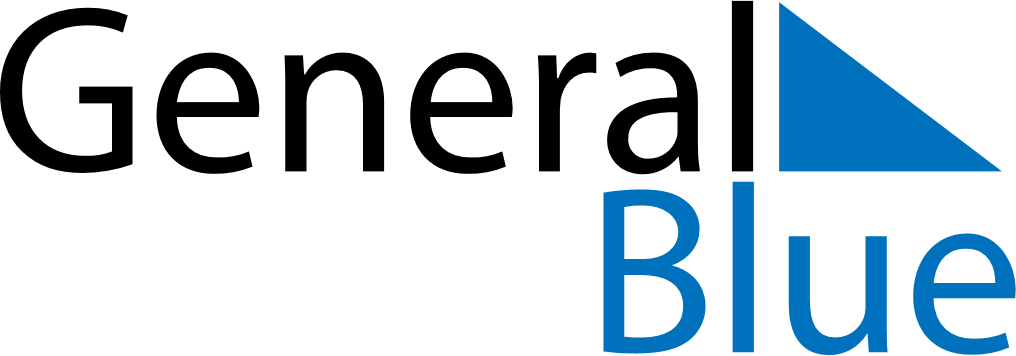 May 2024May 2024May 2024May 2024May 2024May 2024Shaykh Amir Kelay, Khowst, AfghanistanShaykh Amir Kelay, Khowst, AfghanistanShaykh Amir Kelay, Khowst, AfghanistanShaykh Amir Kelay, Khowst, AfghanistanShaykh Amir Kelay, Khowst, AfghanistanShaykh Amir Kelay, Khowst, AfghanistanSunday Monday Tuesday Wednesday Thursday Friday Saturday 1 2 3 4 Sunrise: 5:02 AM Sunset: 6:32 PM Daylight: 13 hours and 30 minutes. Sunrise: 5:01 AM Sunset: 6:33 PM Daylight: 13 hours and 32 minutes. Sunrise: 5:00 AM Sunset: 6:34 PM Daylight: 13 hours and 33 minutes. Sunrise: 4:59 AM Sunset: 6:34 PM Daylight: 13 hours and 35 minutes. 5 6 7 8 9 10 11 Sunrise: 4:58 AM Sunset: 6:35 PM Daylight: 13 hours and 37 minutes. Sunrise: 4:57 AM Sunset: 6:36 PM Daylight: 13 hours and 38 minutes. Sunrise: 4:56 AM Sunset: 6:37 PM Daylight: 13 hours and 40 minutes. Sunrise: 4:55 AM Sunset: 6:37 PM Daylight: 13 hours and 42 minutes. Sunrise: 4:54 AM Sunset: 6:38 PM Daylight: 13 hours and 43 minutes. Sunrise: 4:54 AM Sunset: 6:39 PM Daylight: 13 hours and 45 minutes. Sunrise: 4:53 AM Sunset: 6:40 PM Daylight: 13 hours and 46 minutes. 12 13 14 15 16 17 18 Sunrise: 4:52 AM Sunset: 6:40 PM Daylight: 13 hours and 48 minutes. Sunrise: 4:51 AM Sunset: 6:41 PM Daylight: 13 hours and 49 minutes. Sunrise: 4:51 AM Sunset: 6:42 PM Daylight: 13 hours and 51 minutes. Sunrise: 4:50 AM Sunset: 6:43 PM Daylight: 13 hours and 52 minutes. Sunrise: 4:49 AM Sunset: 6:43 PM Daylight: 13 hours and 54 minutes. Sunrise: 4:48 AM Sunset: 6:44 PM Daylight: 13 hours and 55 minutes. Sunrise: 4:48 AM Sunset: 6:45 PM Daylight: 13 hours and 56 minutes. 19 20 21 22 23 24 25 Sunrise: 4:47 AM Sunset: 6:45 PM Daylight: 13 hours and 58 minutes. Sunrise: 4:47 AM Sunset: 6:46 PM Daylight: 13 hours and 59 minutes. Sunrise: 4:46 AM Sunset: 6:47 PM Daylight: 14 hours and 0 minutes. Sunrise: 4:45 AM Sunset: 6:48 PM Daylight: 14 hours and 2 minutes. Sunrise: 4:45 AM Sunset: 6:48 PM Daylight: 14 hours and 3 minutes. Sunrise: 4:44 AM Sunset: 6:49 PM Daylight: 14 hours and 4 minutes. Sunrise: 4:44 AM Sunset: 6:50 PM Daylight: 14 hours and 5 minutes. 26 27 28 29 30 31 Sunrise: 4:44 AM Sunset: 6:50 PM Daylight: 14 hours and 6 minutes. Sunrise: 4:43 AM Sunset: 6:51 PM Daylight: 14 hours and 7 minutes. Sunrise: 4:43 AM Sunset: 6:52 PM Daylight: 14 hours and 8 minutes. Sunrise: 4:42 AM Sunset: 6:52 PM Daylight: 14 hours and 9 minutes. Sunrise: 4:42 AM Sunset: 6:53 PM Daylight: 14 hours and 10 minutes. Sunrise: 4:42 AM Sunset: 6:53 PM Daylight: 14 hours and 11 minutes. 